December Count Report Check ListThe next 6 pages provide an optional checklist which data respondents and their directors may use to track their progress through the review and submission of December Count Reports.  This checklist was created in response to a request from the field. If you have any suggestions regarding the checklist, please email me at Ohleyer_A@cde.state.co.us. The Checklist is color-coded to match the colors of the slides from the December Count Report Webinar.  The first page of the checklist covers the reports that must be reviewed by directors before they sign and submit their Data Validity Certification Reports (1.0 and 2.0) due January 31, 2019.  Pages 3-6 cover the “Detail” reports that should be reviewed and the “Signature” reports that must be signed and uploaded by February 21, 2019. The data captured in the December Count Snapshot are used for a number of purposes including fiscal allocation as well as performance and compliance indicators.  In other words, these data are used to determine the money allocated to your LEA, the CDE Exceptional Student Services Unit’s determinations around the AUs’ performance in serving their students, as well as compliance with ECEA and Federal requirements. Please pay extra attention to the reports with the symbols below: Signature Reports – Due February 21, 2019SymbolMeaning$This report ties to a financial allocation📈This report ties to a performance measureThis report ties to a compliance measureThe data in this report are used in public accountability reports posted on the CDE website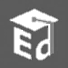 The data in this report are included in EdFacts Reports to the U.S. Department of EducationError Reports - Director Must Review Warnings Before January 31, 2019Error Reports - Director Must Review Warnings Before January 31, 2019Error Reports - Director Must Review Warnings Before January 31, 2019Error Reports - Director Must Review Warnings Before January 31, 2019Error Reports - Director Must Review Warnings Before January 31, 2019Error Reports - Director Must Review Warnings Before January 31, 2019Error Reports - Director Must Review Warnings Before January 31, 2019ReportLooks like:PagesFormatDirector ReviewedSignedUpload-edErrors: Student Detail Report of Errors to Correct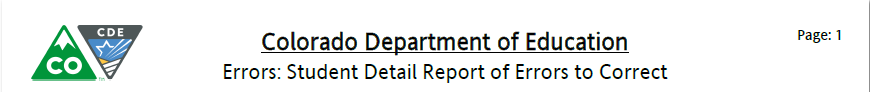 1+optionalNo SigDo not uploadErrors: Staff Detail Report of Errors to Correct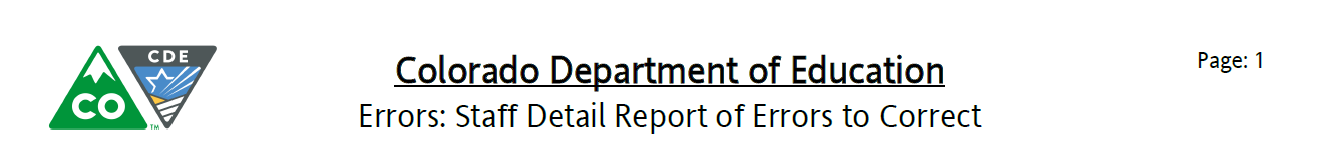 1+optionalNo SigDo not uploadDirectors Review reports listed on Validity Certification for Student and StaffDirectors Review reports listed on Validity Certification for Student and StaffData Validity Reports Due January 31, 2019(Upload to Data Management System)Data Validity Reports Due January 31, 2019(Upload to Data Management System)Staff ValidationStaff ValidationReportReviewedStaff: 1.0 Data Validity Certification ReportStaff: 1.0 Data Validity Certification Report1.1 Summary Staff by AU/District/ Job Classification CodeLooks Like:Looks Like:1.2 Summary of JCC/PURCHASED SERVICE STAFF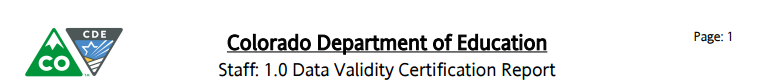 1.4 Special Ed Directors & Child Find CoordinatorsSAM 1.5 Non-Qualified Personnel StatusStudent ValidationStudent Validation1 Page, PDF Format1 Page, PDF Format2.1.1 # of Students Eligible/Funding/Age, Dis & SettingDirector Reviewed?2.1.2 # of Students Reported/Age/Dis/AU/Agency/FacilityDirector Signed?2.1.3 # Reported PPPS by AU/District2.1.4 # Reported PPPS by Special Ed Funding Status AU/Dis2.1.5 # Reported by Funding Status/AU/Disability3.5 Indicator 5 – Number of Students3.6 Indicator 6 – Number of StudentsStudent:  2.0 Data Validity Certification ReportStudent:  2.0 Data Validity Certification Report3.9 Indicator 9 – Disproportionate RepresentationLooks Like:Looks Like:3.10 Indicator 10 – Disproportionate Representation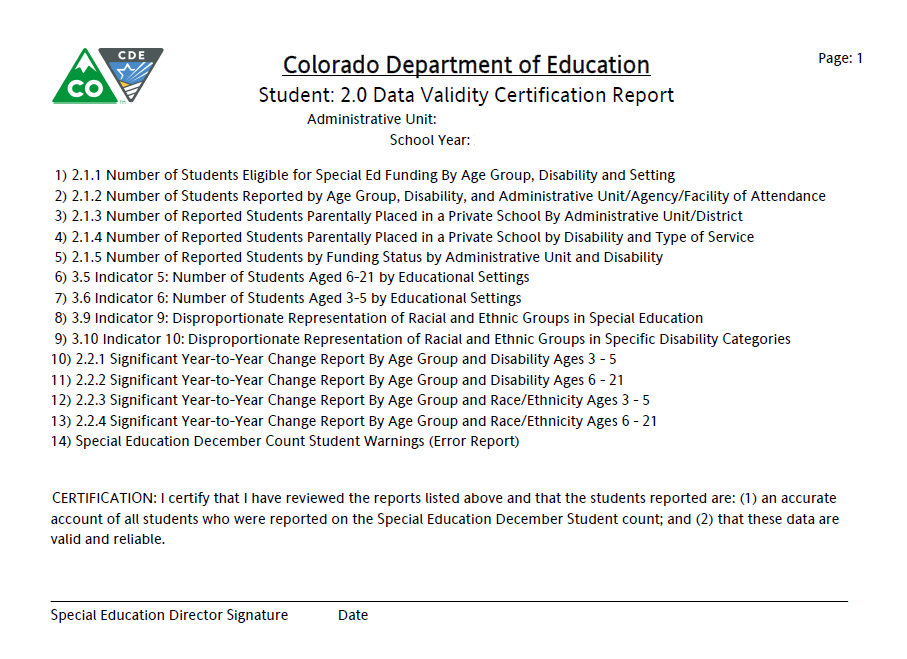 2.2.1 Sig Y2Y Age Group/Disability 3-52.2.2 Sig Y2Y Age Group/Disability 6-212.2.3 Sig Y2Y Age Group/Race/Ethnicity 3-52.2.4 Sig Y2Y Age Group/Race/Ethnicity 6-212.2.5 Sig Y2Y Educational Environment 3-51 Page, PDF Format1 Page, PDF Format2.2.6 Sig Y2Y Educational Environment 6-21Director Reviewed?2.2.7 Sig Y2Y Ed Orphans Director Signed?Staff Reports – 4 Reports +1- Due February 21, 2019Staff Reports – 4 Reports +1- Due February 21, 2019Staff Reports – 4 Reports +1- Due February 21, 2019Staff Reports – 4 Reports +1- Due February 21, 2019Staff Reports – 4 Reports +1- Due February 21, 2019Staff Reports – 4 Reports +1- Due February 21, 2019Staff Reports – 4 Reports +1- Due February 21, 2019ReportLooks like:PagesFormatDirector ReviewedSignedUpload-ed1.1 Summary of Special Education Staff by AU, District & Job Classification Category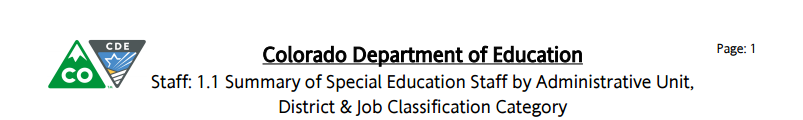 1 +PDF1.2 Summary of Job Classification Category by District and AU Purchased Service Staff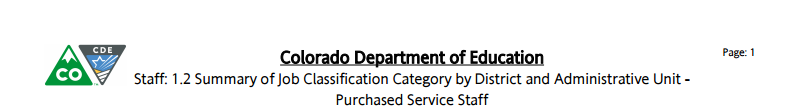 1PDF1.4 Special Education Directors & Child Find Coordinators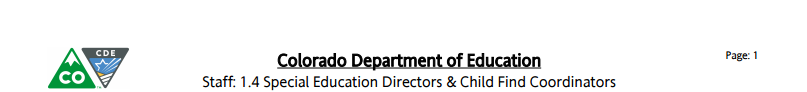 1PDFSPED BOCES Staff Reported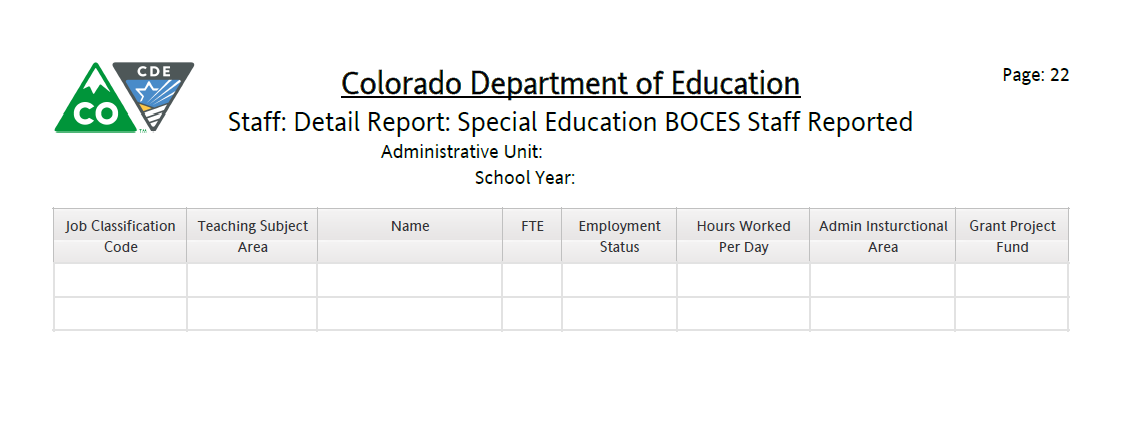 1+optionalNo SigDo not uploadMode Contract Days and Hours Per Day by JCC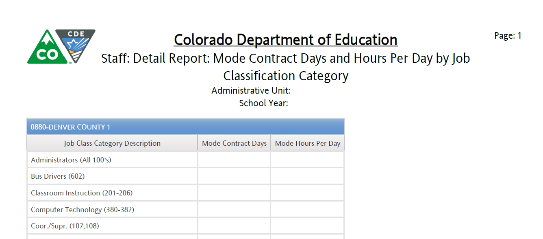 1+optionalNo SigDo not uploadDetail: Special Education List by Job Classification Code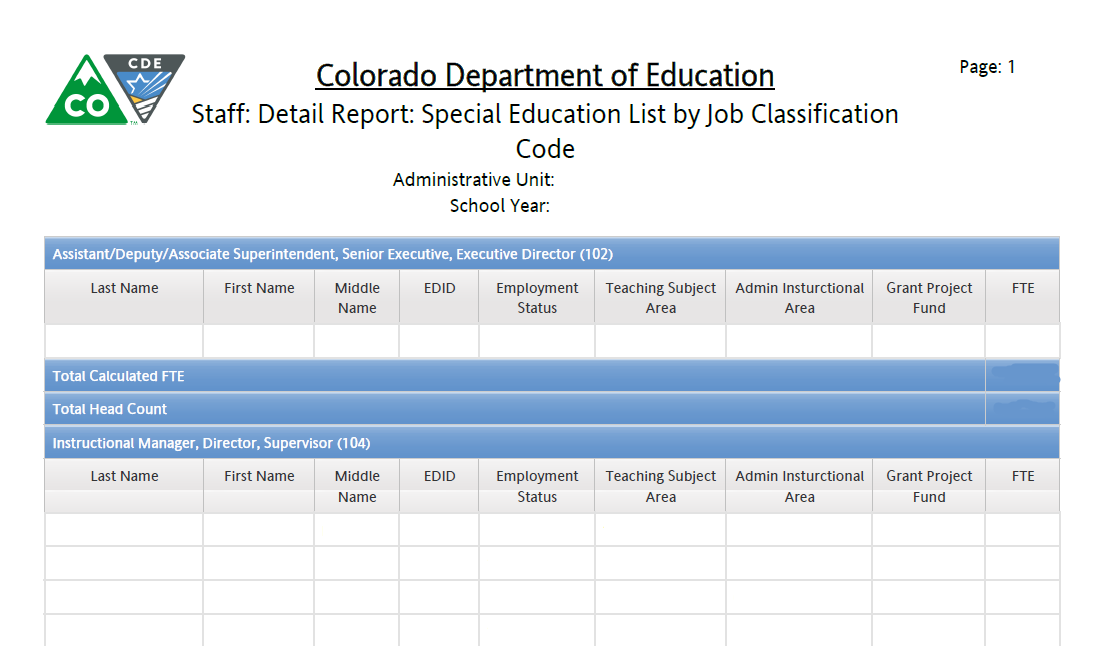 1+optionalNo SigDo not uploadDetail: Teacher Probationary Status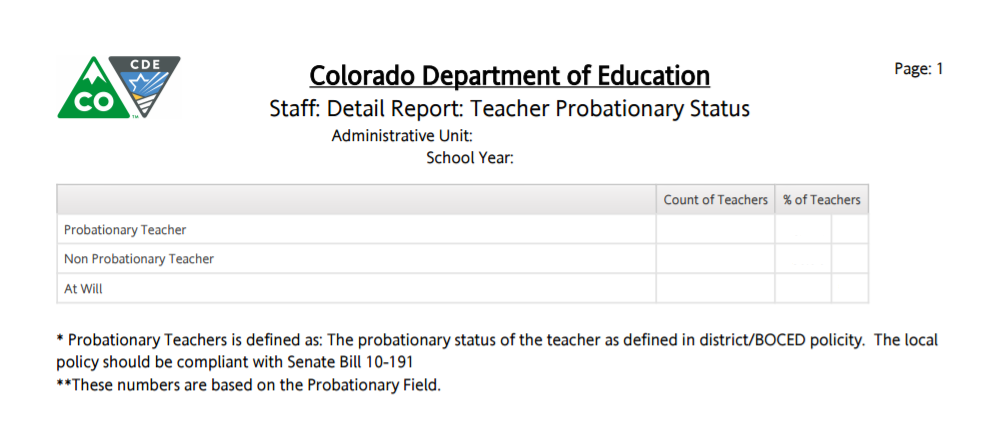 1+optionalNo SigDo not uploadDetail: Teachers with License Information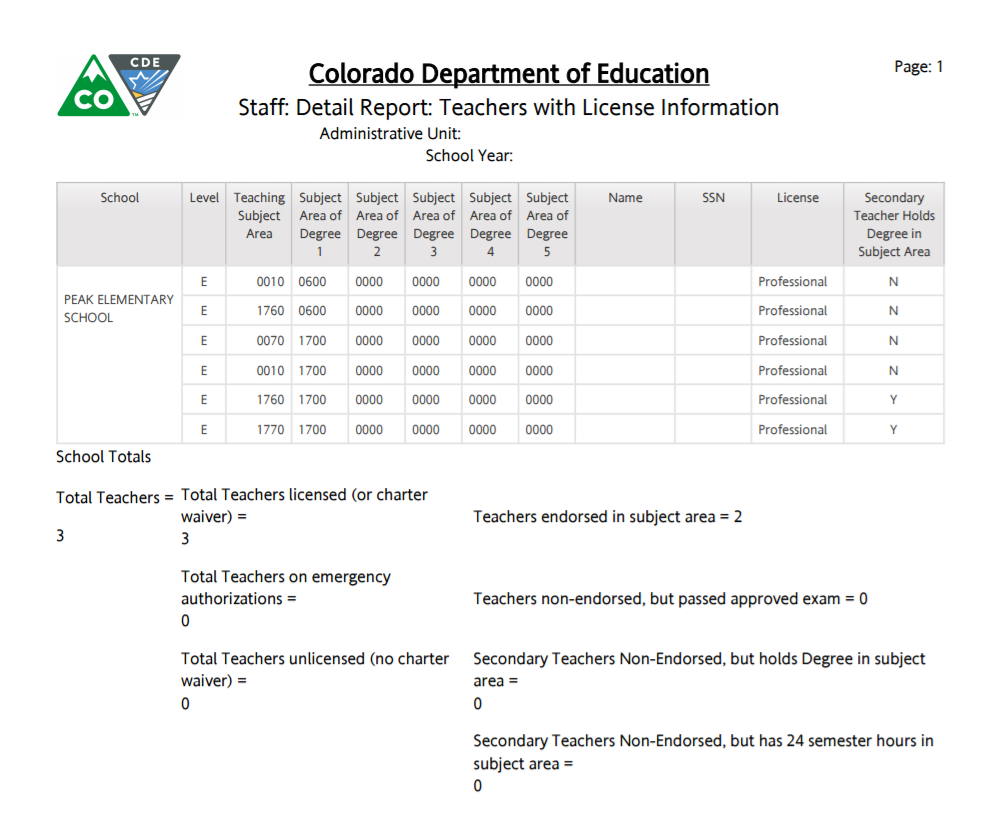 30-400+optionalNo SigDo not uploadDetail: Overall Performance Ratings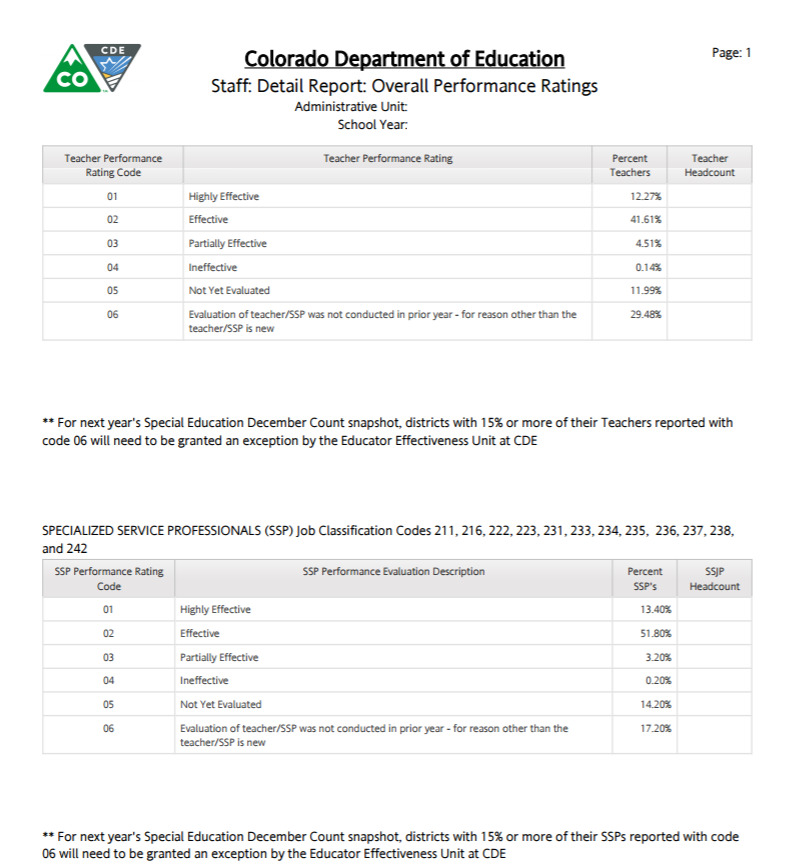 1optionalNo SigDo not uploadStaff SAM Reports – 1 Report - Due February 21, 2019Staff SAM Reports – 1 Report - Due February 21, 2019Staff SAM Reports – 1 Report - Due February 21, 2019Staff SAM Reports – 1 Report - Due February 21, 2019Staff SAM Reports – 1 Report - Due February 21, 2019Staff SAM Reports – 1 Report - Due February 21, 2019Staff SAM Reports – 1 Report - Due February 21, 2019ReportLooks like:PagesFormatDirector ReviewedSignedUpload-edSAM 1.5 Non-Qualified Personnel Status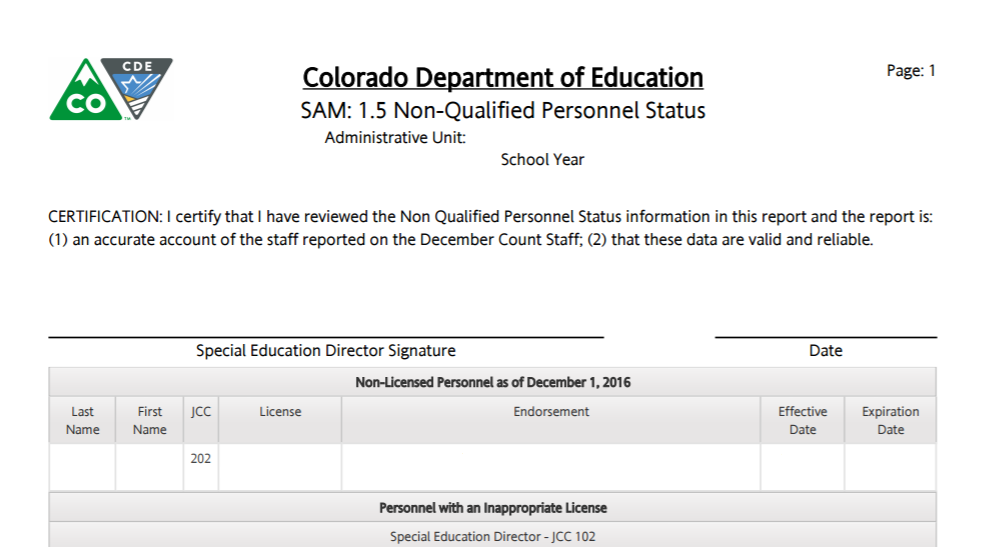 1+PDFSAM: Caseload Student Detail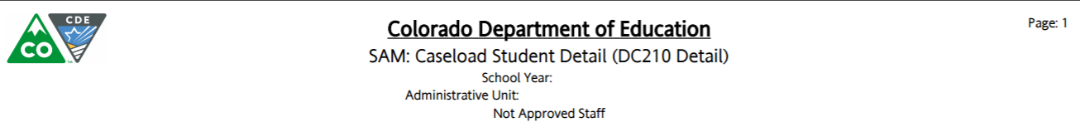 30-500+optionalNo SigDo not uploadSAM: Caseload Summary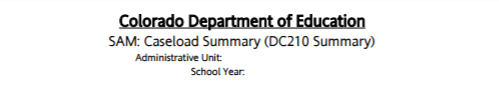 2-34optionalNo SigDo not uploadSAM: Certified Staff Report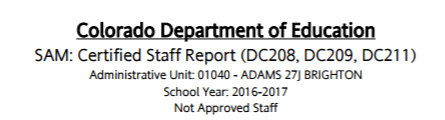 5-700+optionalNo SigDo not uploadData Summary Reports – 5 Reports - Due February 21, 2019Number of Students …Data Summary Reports – 5 Reports - Due February 21, 2019Number of Students …Data Summary Reports – 5 Reports - Due February 21, 2019Number of Students …Data Summary Reports – 5 Reports - Due February 21, 2019Number of Students …Data Summary Reports – 5 Reports - Due February 21, 2019Number of Students …Data Summary Reports – 5 Reports - Due February 21, 2019Number of Students …Data Summary Reports – 5 Reports - Due February 21, 2019Number of Students …ReportLooks like:PagesFormatDirector ReviewedSignedUpload-ed2.1.1 # Eligible for Special Education Funding by Age Group, Disability and Setting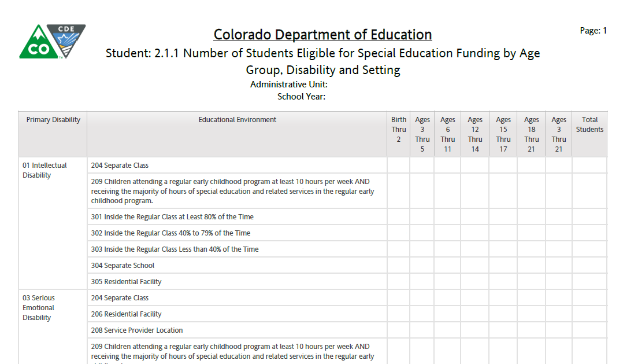 3-5PDF$2.1.2 # Reported by 
Age Group, Disability, and Administrative Unit/Agency/ Facility of Attendance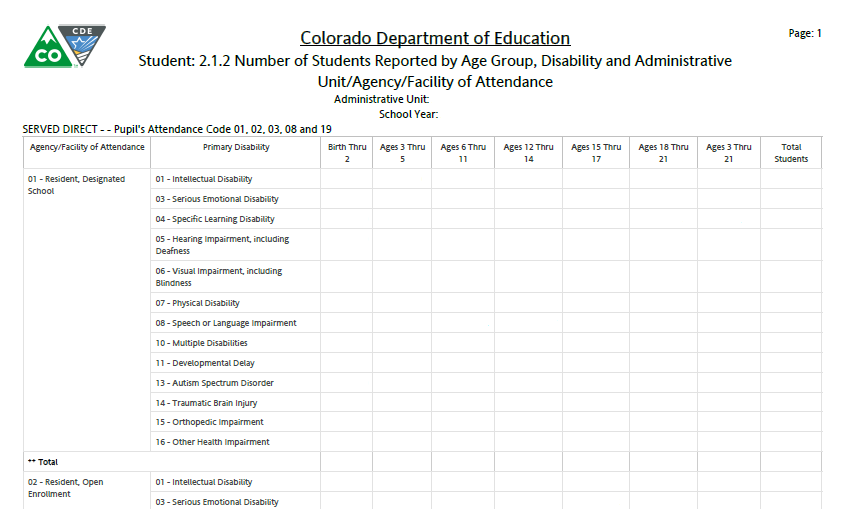 5-12PDF2.1.3 # Parentally Placed in a Private School by 
Administrative Unit/District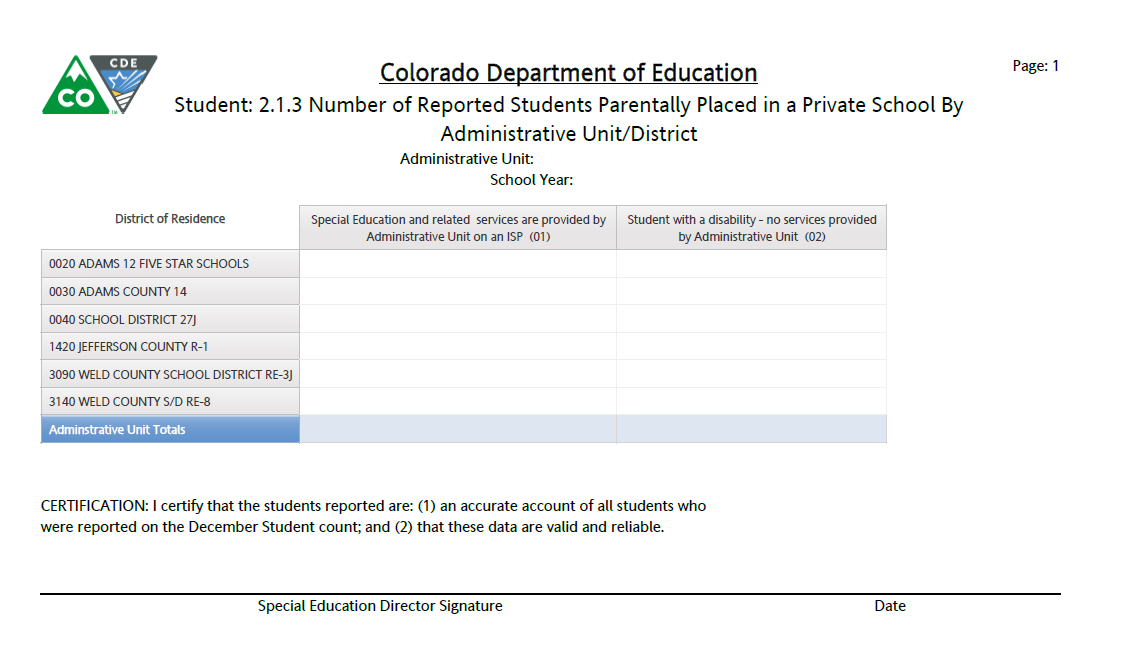 1-2PDF$MOE2.1.4 # Parentally Placed in a Private School by Disability and Type of Service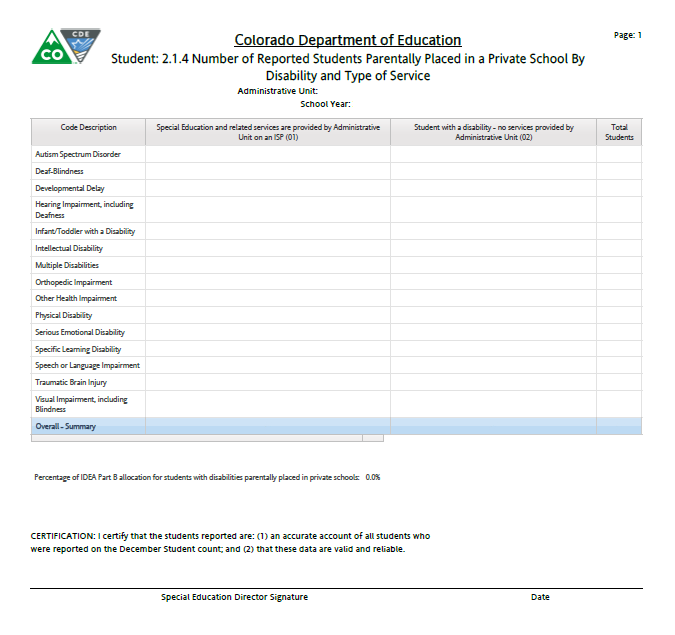 1PDF2.1.5 # by Special Education Funding Status By Administrative Unit and Disability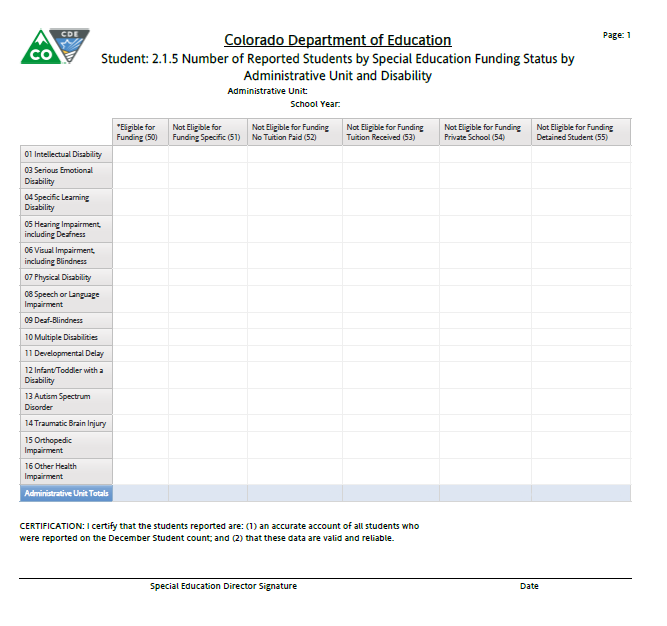 1PDF$Student: Significant Year-to-Year Reports – 7 Reports (+1 for Flag Explanations) – Due February 21, 2019Student: Significant Year-to-Year Reports – 7 Reports (+1 for Flag Explanations) – Due February 21, 2019Student: Significant Year-to-Year Reports – 7 Reports (+1 for Flag Explanations) – Due February 21, 2019Student: Significant Year-to-Year Reports – 7 Reports (+1 for Flag Explanations) – Due February 21, 2019Student: Significant Year-to-Year Reports – 7 Reports (+1 for Flag Explanations) – Due February 21, 2019Student: Significant Year-to-Year Reports – 7 Reports (+1 for Flag Explanations) – Due February 21, 2019Student: Significant Year-to-Year Reports – 7 Reports (+1 for Flag Explanations) – Due February 21, 2019ReportLooks like:PagesFormatDirector ReviewSignedUploaded2.2.1 By Age Group and Disability 3-5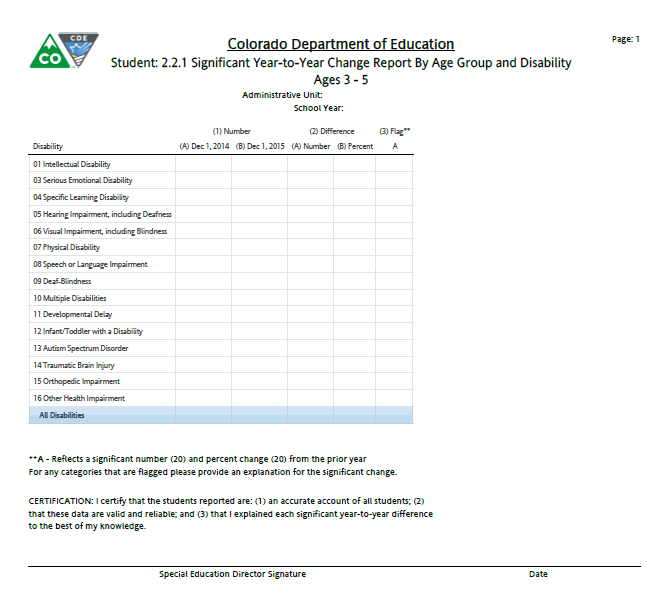 1PDF2.2.2 By Age Group and Disability 6-21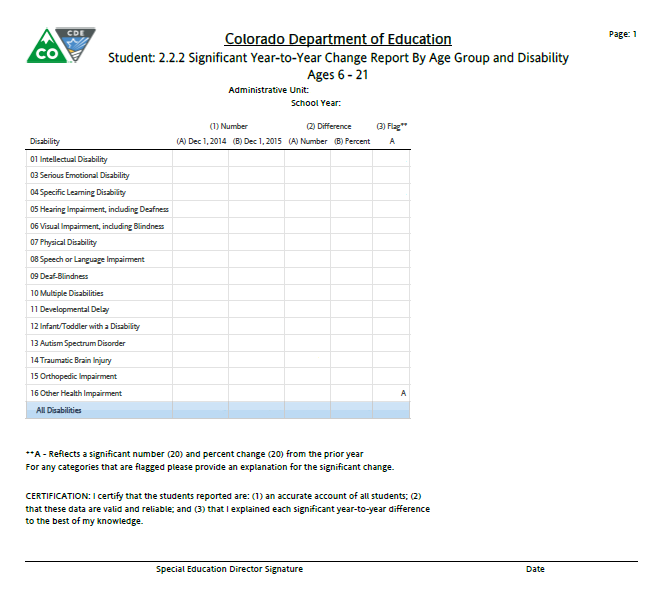 1PDF2.2.3 By Age Group and Race/Ethnicity Ages 3-5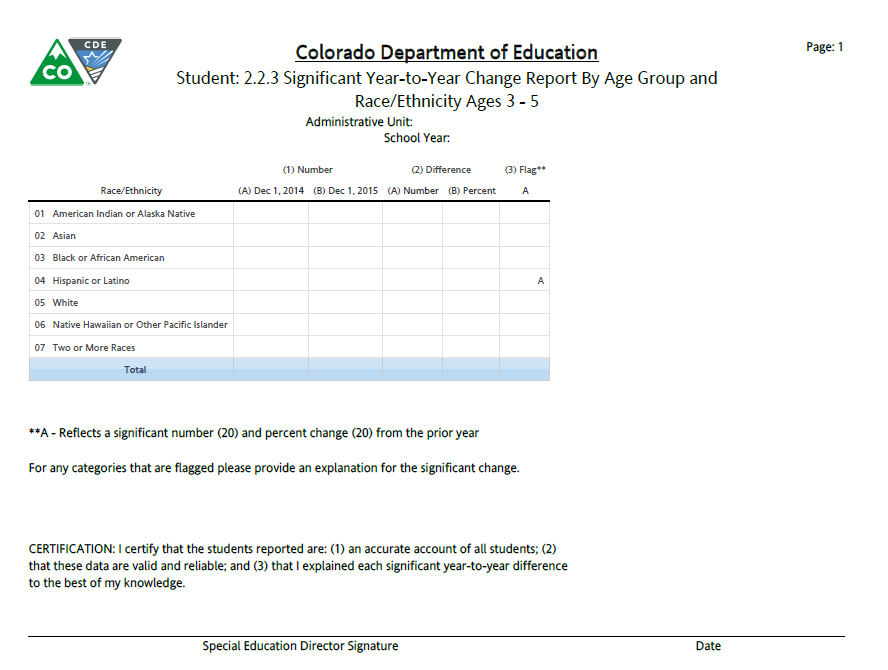 1PDF2.2.4 By Age Group and Race/Ethnicity Ages 6-21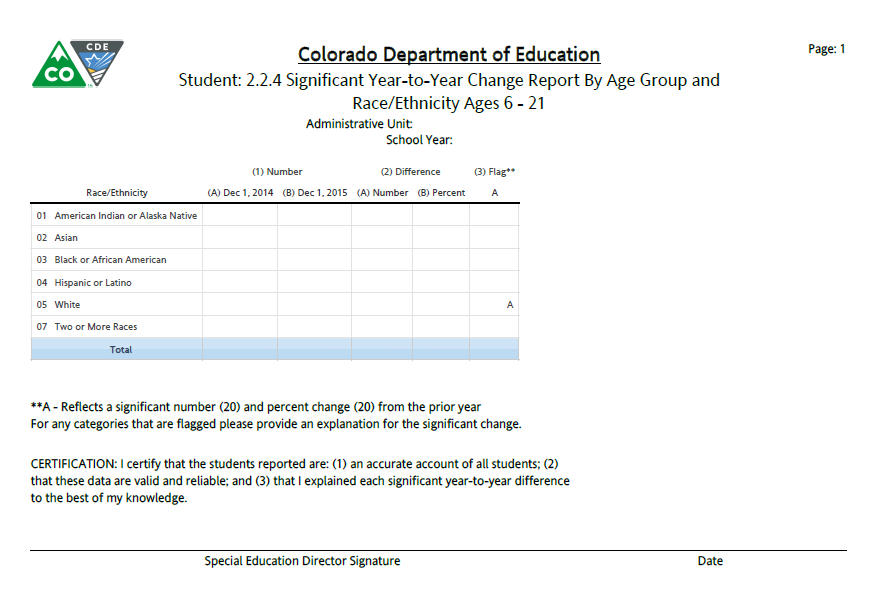 1PDF2.2.5 Age Group and Ed.Environment Ages 3-5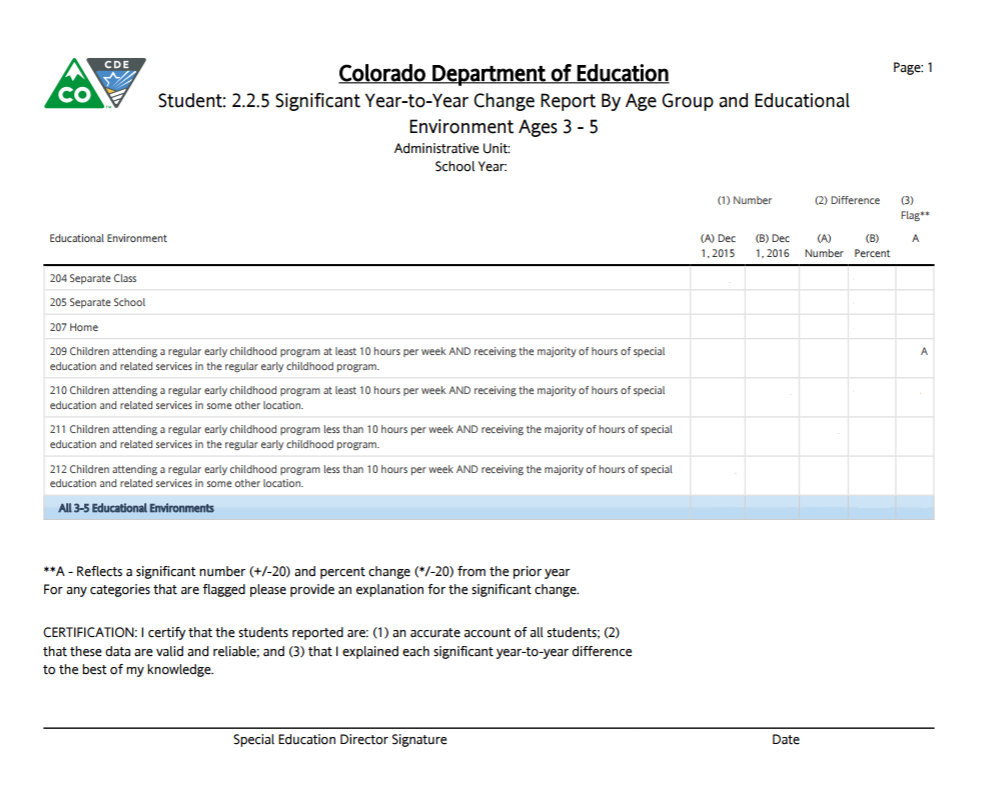 1PDF2.2.6 Age Group and Ed.Environment Ages 6-21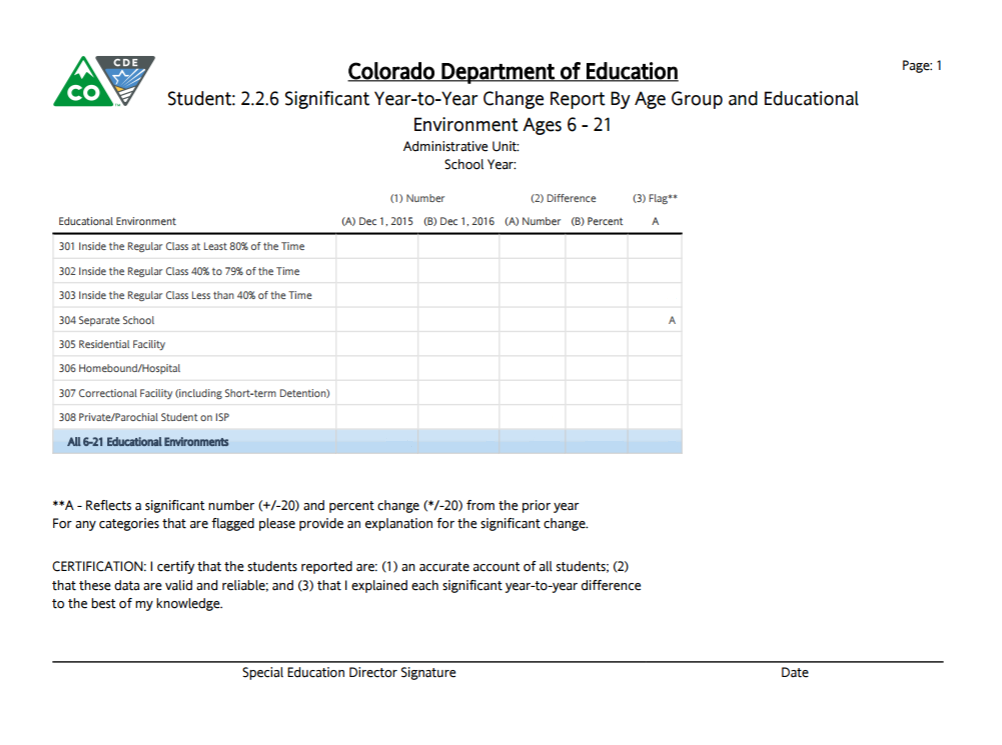 1PDF2.2.7 Ed Orphan Change Report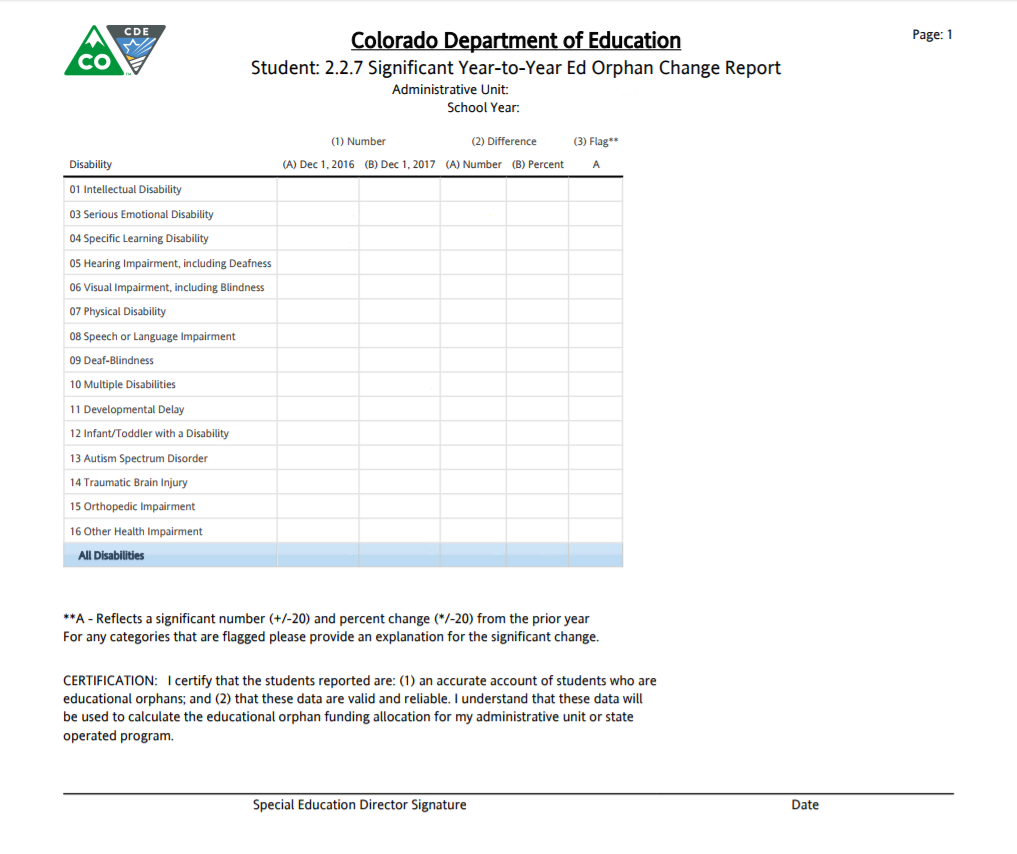 1PDF$Flag Explanations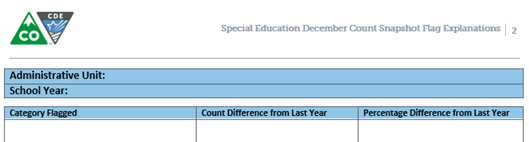 1-4WORDNot RequiredStudent Indicator Reports – 4 Reports – Due February 21, 2019
(+3 Detail Reports)Student Indicator Reports – 4 Reports – Due February 21, 2019
(+3 Detail Reports)Student Indicator Reports – 4 Reports – Due February 21, 2019
(+3 Detail Reports)Student Indicator Reports – 4 Reports – Due February 21, 2019
(+3 Detail Reports)Student Indicator Reports – 4 Reports – Due February 21, 2019
(+3 Detail Reports)Student Indicator Reports – 4 Reports – Due February 21, 2019
(+3 Detail Reports)Student Indicator Reports – 4 Reports – Due February 21, 2019
(+3 Detail Reports)ReportLooks like:PagesFormatDirector ReviewSignedUploaded3.5 Indicator 5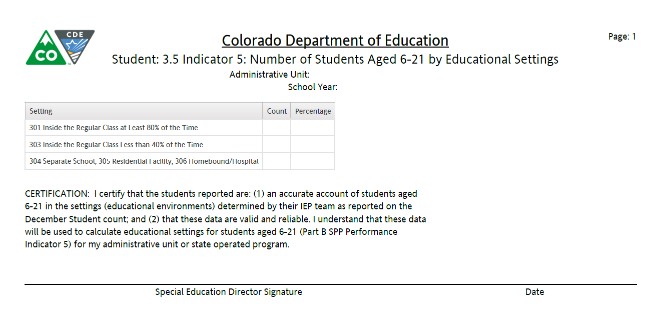 1PDF📈3.6 Indicator 6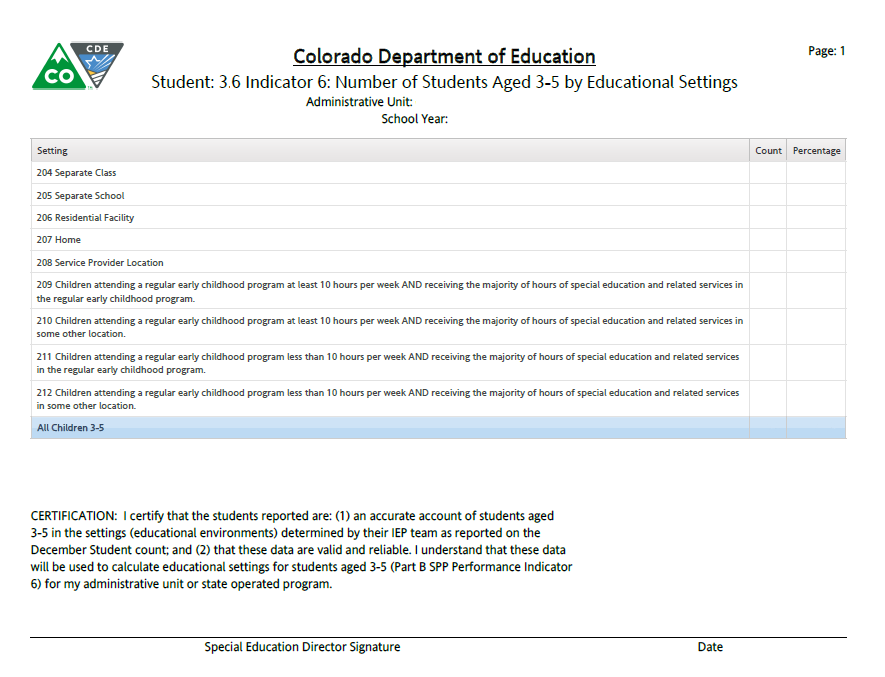 1PDF📈3.9 Indicator 9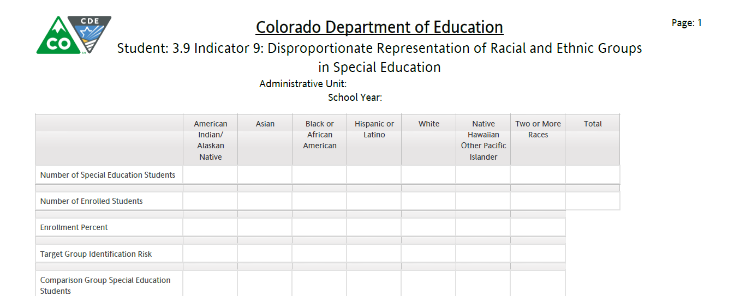 2PDF3.10 Indicator 10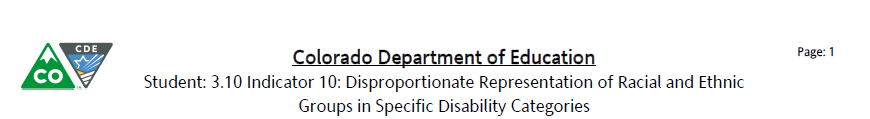 8-12PDFInd 5 Detail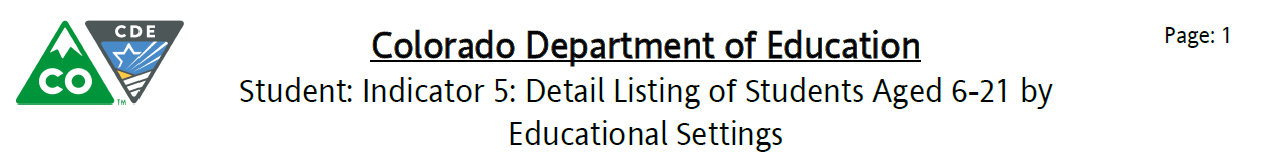 4-400+optional📈No SigDo not uploadInd 6 Detail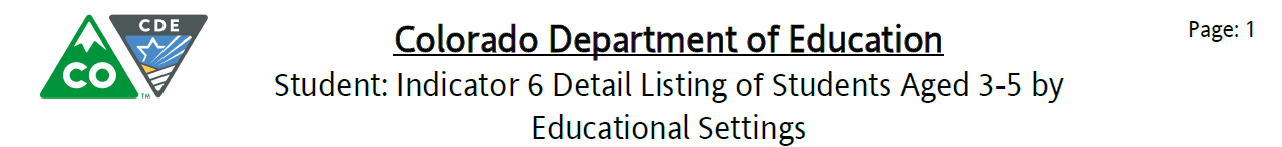 1-65optional📈No SigDo not uploadInd 9 & 10 Detail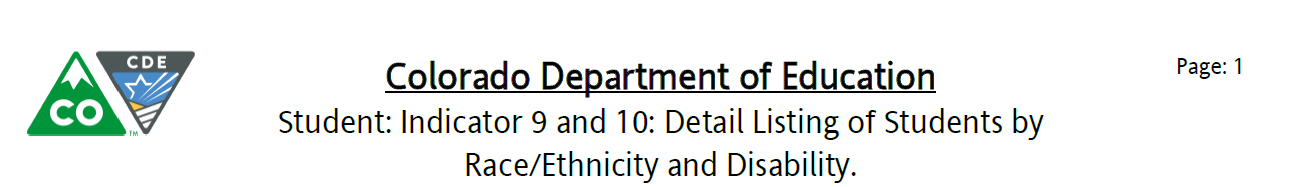 4-400+optionalNo SigDo not upload